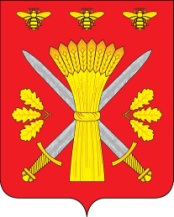 РОССИЙСКАЯ ФЕДЕРАЦИЯОРЛОВСКАЯ ОБЛАСТЬТРОСНЯНСКИЙ РАЙОННЫЙ СОВЕТ НАРОДНЫХ ДЕПУТАТОВРЕШЕНИЕ 20 декабря  2023 г.                                                                                   № 129Об утверждении реестра муниципальнойсобственности Троснянского районаОрловской области на 2023 год                                                           Принято на двадцать восьмом заседании                                                           Троснянского       районного     Совета                                                           народных депутатов шестого созываВ соответствии с постановлением Троснянского районного Совета народных депутатов от 25.12.2008 года №176 «Об учете муниципального имущества Троснянского рай	она и ведении реестра муниципальной собственности Троснянского района» Троснянский районный Совет народных депутатов РЕШИЛ:1. Утвердить Реестр недвижимого имущества муниципальной собственности Троснянского района, находящегося в казне, оперативном управлении бюджетных учреждений и хозяйственном ведении МУП района на 01.01.2023 согласно приложению 1.2. Утвердить Реестр движимого имущества муниципальной собственности Троснянского района, находящегося в казне, оперативном управлении бюджетных учреждений и хозяйственном ведении МУП района на 01.01.2023 год согласно приложению 2.3. Утвердить Реестр имущества муниципальных унитарных предприятий, муниципальных учреждений, хозяйственных обществах, товариществах, акции, доли (вклады) в уставном капитале которых принадлежат муниципальному образованию «Троснянский район» Орловской области на 01.01.2023 согласно приложению 3.4. Настоящее решение вступает в силу со дня его обнародования.Председатель районногоСовета народных депутатов                                     А.Г. Кисель                                       Глава района                                 А.В. Левковский